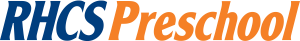 RHCS PRESCHOOL REGISTRATION2022-23GENERAL INFORMATIONFather’s Name:  	Mother’s Name: 	Maiden Name: 	Home Address: 	City: 	State:  	Home Phone: 	Cell Phone(s):  	Email Address(es):  	CHILD INFORMATIONChild’s Name:  	Date of Birth: 	Gender: M / FIndicate concerns or special needs (fears, food/med allergies, comfort toy, etc.):  	CHURCH AFFILIATIONChurch Name:  			 Church Address: 	City: 	State:  	REGISTRATIONWe agree to:Pay tuition in 10 equal monthly payments, or in advanceSubmit required paperwork prior to the first day of schoolHave our child toilet-trained and able to tend to his own bathroom needs before beginning preschoolParent’s Signature: 	Date:  	PROPOSED PRESCHOOL HOURS AND INFORMATIONDays Your Child(ren) Will Be Attending:  	Extended afternoon hours are available for working parents. Contact RHCS Preschool for more information.Mail completed registration form and $25.00 registration fee to:RHCS Preschool, 700 North Fletcher, Kalamazoo, MI 49006You will receive confirmation of enrollment within two weeks of mailing in registration. A $25 non-refundable registration fee must be submitted with your completed registration form. A two-week notice must be given to RHCS Preschool to withdraw from the upcoming school year. Tuition costs are divided and paid over 10 months and are also non-refundable. If you have any questions or concerns, contact RHCS Preschool at (269) 383-0505 or office@refhcs.org.DaysTimeAgeCostM/W/F8:15 a.m. - 11:00 a.m.3 by 9/1/21$1,100 + $25 Registration FeeM/W/F8:15 a.m. – 11:00 a.m.4 by 9/1/21$1,100 + $25 Registration Fee